               07th July 2021PUBLIC NOTIFICATIONInviting Opposition/Objection for Registration of Copyright & Related Rights WorksThis is to inform the general public and all interested parties that the Department of Intellectual Property (DoIP), MoEA has received an application for the voluntary deposit and registration of their copyright and related rights from the following author/owner: Details of the Application:Name of Author(s):             Mr. Sonam TobgayName of Owner(s):	Mr. Sonam TobgayTitle of the Work: 	MY MONEY DIARY, the saving secret Category of the Work:	Literary workDescription of the Work: 	This book is the simplest financial guide written for the children with story. The plots set in various past of Thimphu. The main character Pema (Money lover) invites her best friend Tshokey (Machine lover) for the day’s adventures in Thimphu Town. In this ways she will share the important of the WHEELS OF MONEY (Income, share, spend, donate, share and emergency. The DoIP would like to invite through this notification, opposition/objection to the application for registration of the above work. The opposition/objection should be filed with the DoIP within one (1) month from the date of publication of this notification. If there are no oppositions/objections filed within the stipulated time length, the application will be accepted for registration and accordingly issue a certificate of registration thereafter.For further details, please contact the Copyright Division, DoIP, MoEA at telephone no.: 335233 or email: utenzin@moea.gov.bt or twangmo@moea.gov.bt 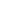 